О проведении соревнования – Первенства Красноярского края по тяжелой атлетикеНа основании календарного плана официальных физкультурных мероприятий и спортивных мероприятий Красноярского края на 2015 год, утвержденного приказом Отдела ФКСТиМП от 12.01.2015 № 02-ОД,  календарного плана спортивно-массовых и оздоровительных мероприятий и соревнований с участием спортсменов и команд города Канска на 2015 год, с целью развития и популяризации тяжелой атлетики в городе Канске, руководствуясь статьями 30, 35 Устава города Канска, ПОСТАНОВЛЯЮ:Отделу физической культуры, спорта, туризма и молодежной политики  администрации г. Канска (В.Г. Чебодаев), МБОУ ДОД ДЮСШ «Олимпиец» г. Канска (К.С. Коноваленко), МБОУ ДОД ДЮСШ  по зимним видам спорта им. В.И. Стольникова (Н.Н. Козлов) организовать и провести первенство Красноярского края по тяжелой атлетике (юноши, девушки до 18 лет), (далее – соревнования),   23 – 25 октября 2015 года, в зале МБОУ ДОД ДЮСШ  по зимним видам спорта им. В.И. Стольникова, начало соревнований 24 октября 2015 года в 11.00 часов.Утвердить положение о проведении соревнований согласно приложению № 1 к настоящему постановлению.Утвердить план мероприятий по подготовке и проведению                  соревнований  согласно приложению №2 к настоящему постановлению.4. МБОУ ДОД ДЮСШ «Олимпиец» (К.С. Коноваленко) подготовить и провести торжественное открытие и закрытие соревнований.5. Рекомендовать Межмуниципальному отделу МВД России «Канский» (Н.В. Банин) обеспечить безопасность движения транспорта и охрану общественного порядка во время и на месте проведения соревнований.6. Рекомендовать краевому государственному бюджетному учреждению здравоохранения «Канская межрайонная больница» (В.А. Шиповалов) организовать медицинское обслуживание соревнований.7. Отделу физической культуры, спорта, туризма и молодежной политики администрации г. Канска (В.Г. Чебодаев) уведомить отделение в городе Канске УФСБ России по Красноярскому краю (С.Н. Николин), Управление по делам ГО и ЧС г. Канска (В.И. Орлов) о проведении соревнований.8. Консультанту главы города по связям с общественностью Отдела организационной работы, делопроизводство, кадров и муниципальной службы (О.М. Персидская) разместить настоящее постановление на официальном сайте муниципального образования город Канск в сети Интернет.9. Контроль за исполнением настоящего постановления возложить на заместителя главы города по социальной политике Н.И. Князеву.10. Постановление вступает в силу со дня опубликования.Глава города Канска								  Н.Н. Качан      Приложение № 1 к постановлению                                                                            администрации    города    Канска                                                                       от  22.10.2015 № 1580Положениео проведении первенства Красноярского края по тяжелой атлетике (юноши, девушки до 18 лет)Цели и задачиПервенство Красноярского края по тяжелой атлетике (юноши, девушки до 18 лет) (далее – соревнования) проводится с целью популяризации и пропаганды  тяжелой атлетики среди молодежи.Задачи соревнования:- укрепление дружеских связей между регионами Красноярского края, Сибири; - пропаганда здорового образа жизни;- совершенствование спортивного мастерства;- выявление сильнейших спортсменов для формирования сборных команд Красноярского края на участие во Всероссийских соревнованиях по тяжелой атлетики. Сроки и место проведения соревнованийСоревнования  проводятся 23 – 25 октября 2015 года в спортивном зале         МБОУ ДОД ДЮСШ  по зимним видам спорта им. В.И. Стольникова по адресу:  г. Канск, ул. 40 лет Октября, 91. Руководство проведением соревнованияОбщее руководство по организации и проведению соревнования осуществляет Красноярская региональная общественная организация «Федерация тяжелой атлетики Красноярского края»,краевое государственное автономное учреждение «Центр спортивной подготовки» (далее – КГАУ «ЦСП»), Отдел физической культуры, спорта, туризма и молодежной политики администрации г. Канска,   МБОУ ДОД ДЮСШ «Олимпиец» г. Канска. Непосредственное проведение турнира  возлагается на главную судейскую коллегию:  Главный судья соревнований – Примакина Ольга Анатольевна  (г.Канск). Главный секретарь соревнований – судья международного класса А.Н. Полежаев (г. Красноярск).Участники соревнованийСоревнования лично-командные.К участию в соревнованиях допускаются:- юноши и девушки 13-18 лет (1997 – 2002 г.р.), имеющие подготовку не ниже 1 юношеского разряда, а также допуск врача.соревнования проводятся в весовых категориях: - юноши: 50, 56, 62, 69, 77, 85, 94, +94 кг.- девушки: 44, 48, 53, 58, 63, 69, + 69 кг.Состав команды у юношей – 10 человек (8 спортсменов,1 тренер, 1 судья).Состав команды у девушек – 9 человек (7 спортсменок,1 тренер,1 судья).В командном зачете допускается не более одной команды от муниципального образования Красноярского края как среди девушек, так и среди юношей.На соревнованиях разрешается заявлять по 2 спортсмена в двух весовых категориях у юношей и двух у девушек.5. Программа соревнований23.10.2015 года:9.00 – 17.00 часов – мандатная комиссия;17.00 – совещание представителей команд и заседание главной судейской коллегии (ГСК).24.10.2015 года:11.00 – Соревнования в весовых категориях:Девушки: 44, 48, 53, 58,63,69,75, +75 кг.Юноши: 50, 56, 62, 69, 77 кг.15.00 – Торжественная церемония открытия соревнований.25.10.2015 года:12.00 – Продолжение соревнований в весовых категориях:Юноши: 85, 94, +94 кг.16.00 – Церемония награждения победителей и призеров, церемония закрытия соревнований.Условия подведения итоговПобедители в личном зачете определяются по сумме двух движений (рывок, толчок) в каждой весовой категории. При равенстве результатов у двух и более спортсменов наиболее высокое место присуждается спортсмену, имеющему меньший собственный вес. При одинаковом собственном весе участников, наиболее высокое место присуждается спортсмену, показавшему этот результат в более ранней попытке.Командный и личный зачет определяется отдельно среди юношей и девушек.В командный зачет идут результаты у юношей – 8 человек (в каждой весовой категории), у девушек – 7 человек (в каждой весовой категории).Результат определяется в соответствии с занятым местом в весовой категории: 1 место – 18; 2 место – 15; 3 место – 12; 4 место – 10 и т.д. (13 место 1 очко).Зачет по норме допуска. При равенстве очков у двух и более команд наиболее высокое место присуждается команде, у которой больше первых, вторых, третьих и т.д. мест в весовых категориях. Очки по занятым местам дают все участники соревнований даже лично выступающие, с учетом зачета по норме допуска.НаграждениеПобедители и призеры награждаются грамотами, медалями.Тренеры победителей награждаются грамотами.Команда – победительница награждается кубком и грамотой, команды- призеры награждаются грамотами.ФинансированиеРасходы, связанные с проведением соревнований (оплата работы спортивных судей и обслуживающего персонала, услуг медицинского обеспечения, награждение грамотами, медалями, кубками, канцтовары, проживания судей – 3 чел.) несет КГАУ «ЦСП».Расходы, связанные с дополнительным награждением несет федерация.Расходы, связанные с командированием участников (проезд, размещение, питание) за счет командирующих организаций.Заявки Предварительные заявки на участие в соревнованиях подаются до 22 октября 2015 года по адресу: г. Красноярск, о. Отдыха, д. 12, ДС имени И. Ярыгина, СДЮШОР по тяжелой атлетике 8 (391) 236-93-44,236-99-61) или по электронной почте на адрес: polezhaev73@mail.ruВ мандатную комиссию в день приезда подаются следующие документы:- именная заявка;- паспорт гражданина РФ/свидетельство о рождении;- зачетная квалификационная книжка или удостоверение спортивного звания;- договор (оригинал) о страховании от несчастных случаев, жизни и здоровья.Начальник Отдела ФКСТиМП					          В.Г. Чебодаев							                 Приложение № 2 к постановлению							 администрации города Канска							от  22.10.2015 № 1580План мероприятий по проведению первенства Красноярского края по тяжелой атлетике (юноши, девушки до 18 лет)Начальник Отдела ФКСТиМП					          В.Г. Чебодаев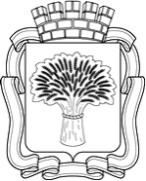 Российская ФедерацияАдминистрация города Канска
Красноярского краяПОСТАНОВЛЕНИЕРоссийская ФедерацияАдминистрация города Канска
Красноярского краяПОСТАНОВЛЕНИЕРоссийская ФедерацияАдминистрация города Канска
Красноярского краяПОСТАНОВЛЕНИЕРоссийская ФедерацияАдминистрация города Канска
Красноярского краяПОСТАНОВЛЕНИЕ22.10.2015 г.№1580п/пмероприятиясрокиответственный1Формирование состава судейской коллегииДо 21.10.2015К.С. Коноваленко2Оформление места проведения соревнований, размещение рекламыдо 22.10.2015К.С. Коноваленко3Организация медицинского обслуживания соревнований24-25.10.2015В.А. Шиповалов4Организация работы со СМИ по освещению проведения соревнований24-25.10.2015О.М. Персидская5Обеспечение охраны общественного порядка на месте проведения соревнований23-25.10.2015В.Н. Банин6Подготовка сценария торжественного открытия соревнований;Организация и проведение торжественного открытия соревнований;закрытия соревнованийдо 21.10.201524.10.201525.10.2015К.С. Коноваленко7Подготовка наградной атрибутики для награждения победителей и призеров соревнований до 23.10.2015К.С. Коноваленко8Формирование группы награждениядо 23.10.2015К.С. Коноваленко9Организация питания, размещения спортсменов командируемых команд 23-25.10.2015К.С. Коноваленко